Name: ______________________________________				Period: ____Lesson 11-1Posting to an Accounts Payable Ledger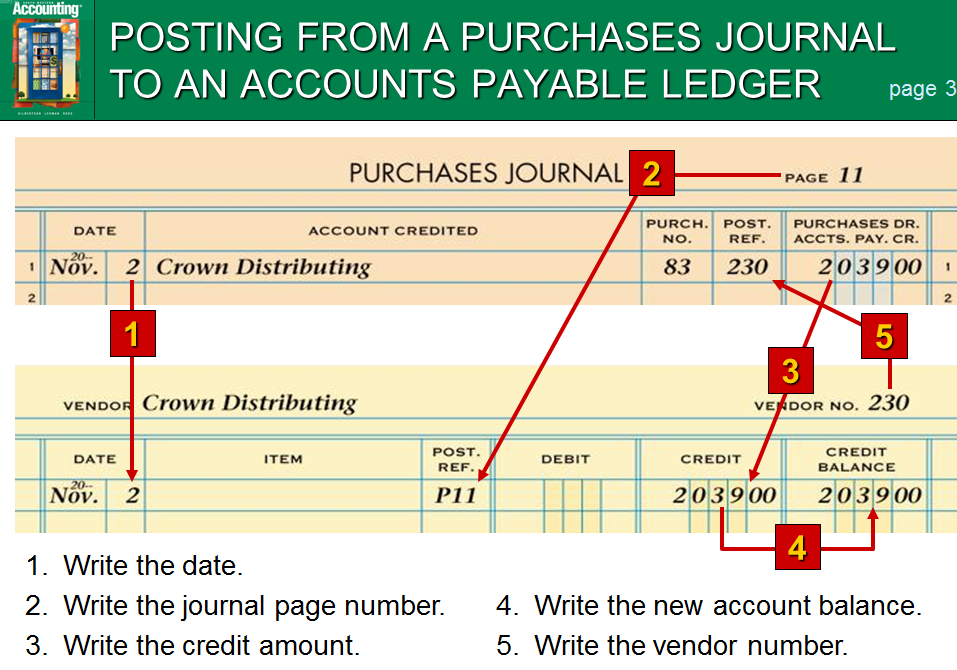 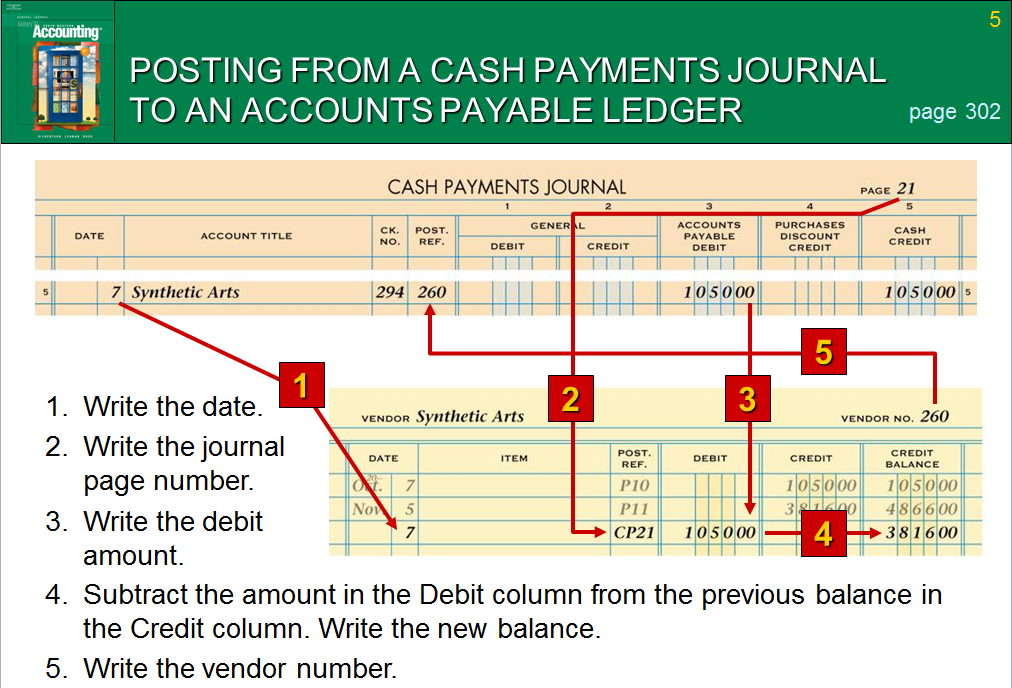 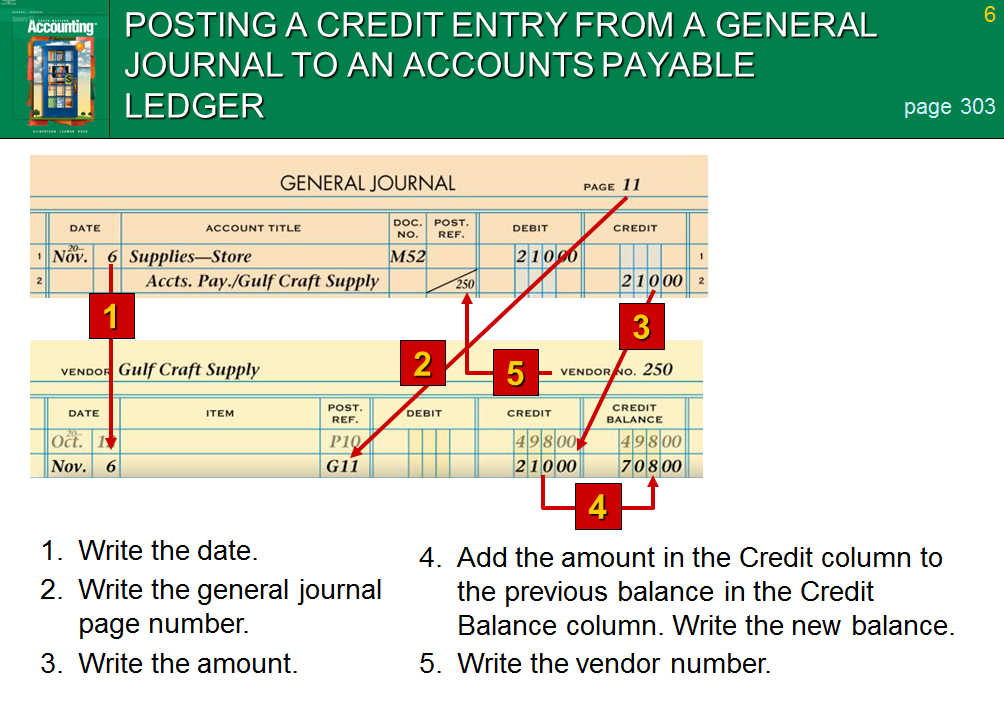 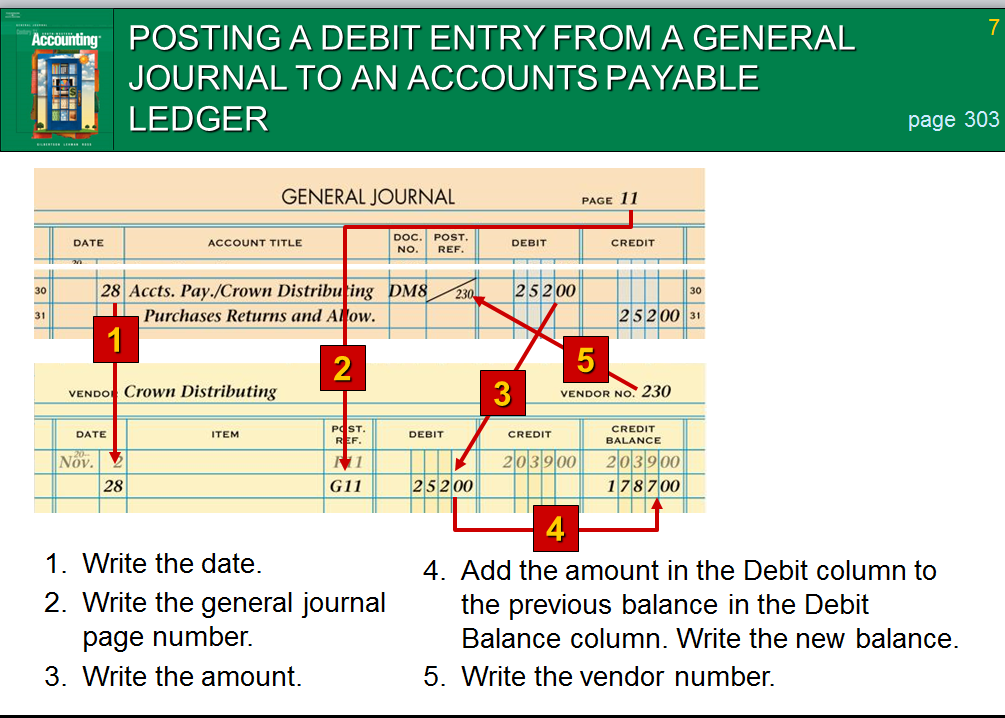 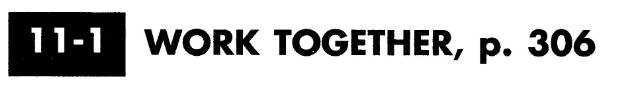 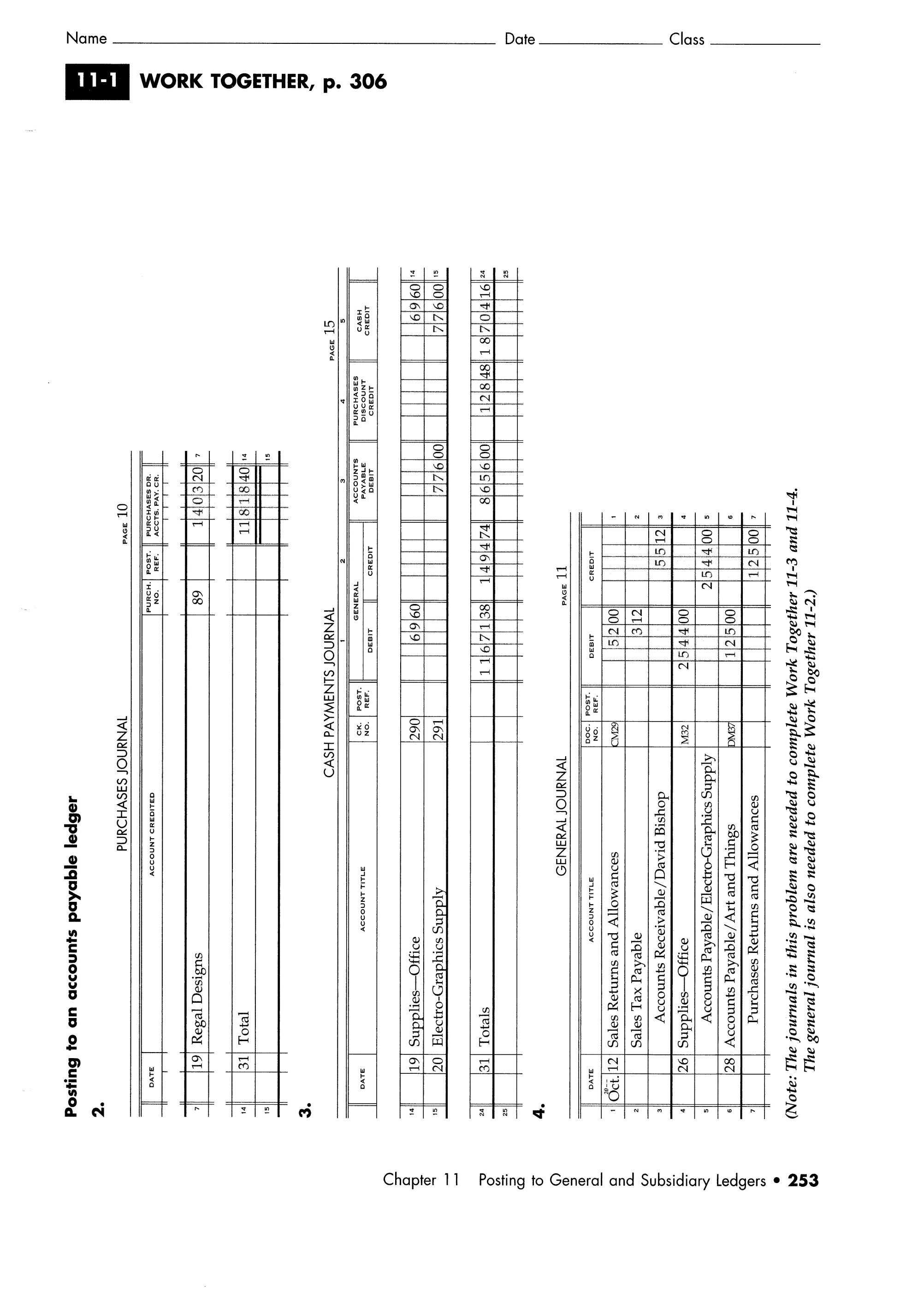 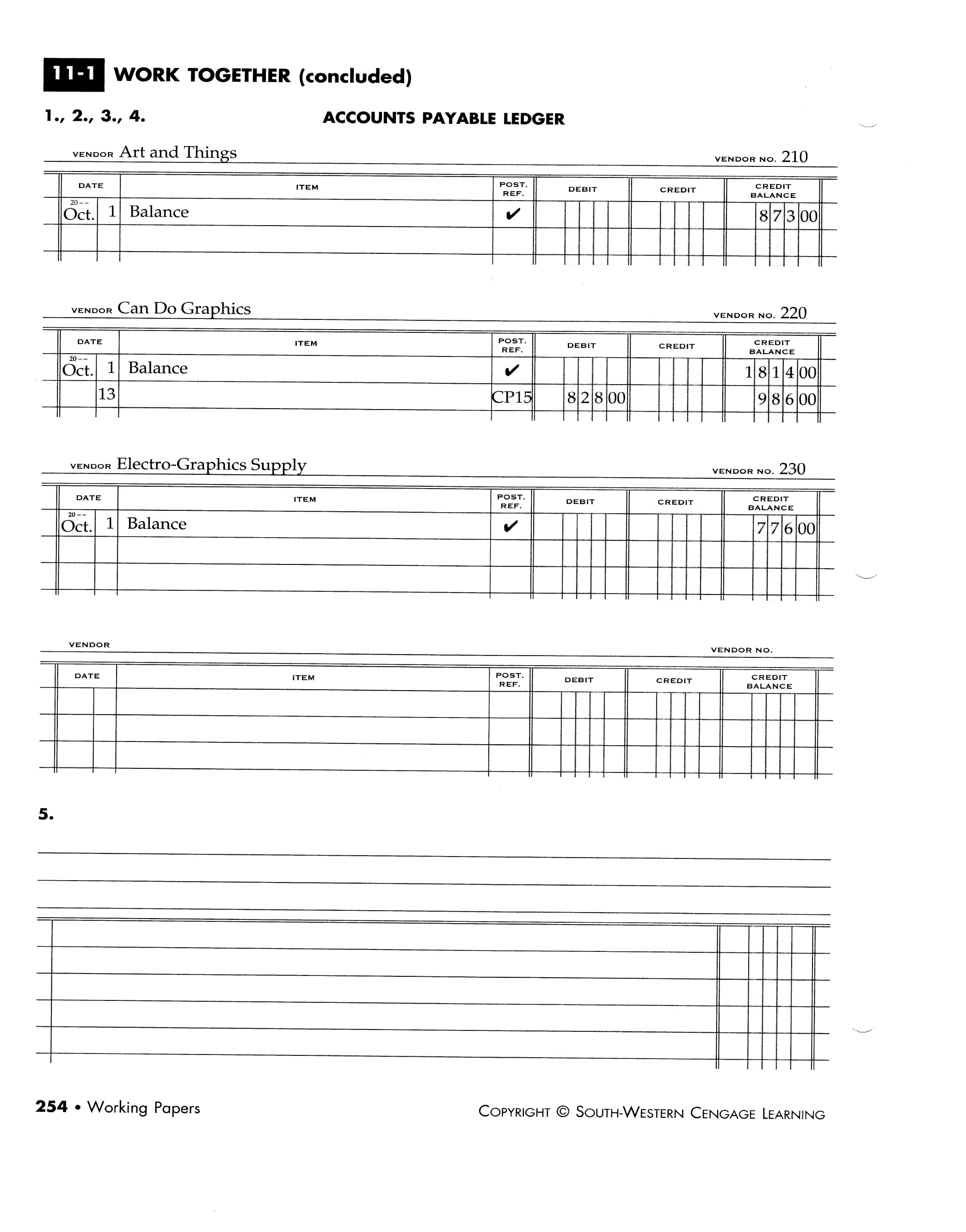 